Informationen zum Deta Elis Holding GesundheitskonzeptDas russische Unternehmen „Deta Elis Holding“ setzt seit ca. 20 Jahren die Technologien aus der Bioresonanz ein. Die kleinen, innovativen Bioresonanzgeräte wurden mit den überragenden Frequenztechnologien nach Rife, Voll, Gurvich, Schimmel, Clark, um einige zu nennen, ausgestattet.
Patentierte Frequenzmedizin nach naturwissenschaftlichen Erkenntnissen, unterstützen Ihre Gesundheit und bringen den Organismus wieder in die energetische Balance.Kleine, handliche Geräte, in einfachster Bedienung, sind Ihr täglicher Begleiter in Sachen Gesundheit, zum Schutz, zur Prophylaxe und zur Regeneration.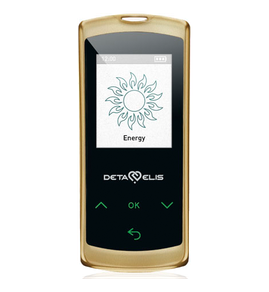  Devita Energy  ist HarmonisierungEs wurde mit zur Zeit 80 effektivsten Frequenzen ausgestattet, um Stress abzubauen, die Lebenskraft zu steigern und die allgemeine Organfunktionen zu verbessern. In nur 10 Minuten, 2 x am Tag angewandt, wird der gesamte Organismus wieder in die Eigenbalance zurückgeführt. Umwelteinflüsse, schädigende Frequenzen, wie auch Elektrosmog ( 4G / 5G ) werden abgewendet. Ein mobiles patentiertes System für zuhause und unterwegs. Energie, gute Laune und Vitalität kehren schnell zurück….
Preis 345,- €Über die 80 Frequenzen im Energy:Schutz vor negativen, destruktiven und schlecht gesinnten Aktionen und Angriffen seitens anderer Menschen, die auf Sie gerichtet sind und Ihnen schaden können.
Schutz vor Flüchen, bösem Blick, Verwünschung, Neid, negativen Gedanken und Wünschen anderer Menschen Ihnen gegenüber, einschließlich den unbewusst-negativen feinstofflichen Konstruktionen, die von anderen Menschen (Verwandte, Freunde, Partner) ausgehen.
Schutz vor energetischen „Besetzungen“ und Erscheinungen des energetisches „Vampirismus“. Schutz vor metaphysischen Konstruktionen verschiedener Art, die Ihre Energie rauben oder den Erhalt der Lebensenergie blockieren.
Schutz vor negativen Manipulationen Ihres Bewusstseins, Ihrer Gedanken und Handlungen. Schutz vor MindControl in seinen meisten Erscheinungsformen.
Schutz vor dem negativen, manipulativen und destruktiven Einfluss der öffentlichen Egregora, Sekten, Gesellschaften und Menschengruppen ähnlicher Art.
Schutz und Wiederaufbau nach negativen Folgen Ihres Aufenthaltes in den geopathischen Zonen, energetisch negativen Räumen, Gebäuden und Orten.
Schutz vor technischer Strahlung verschiedener Art (Skalarwellen, elektromagnetische Wellen hoher und niedriger Frequenz der Sendetürme, Radarsysteme, Radiowellen, HAARP u. ä.).
Harmonisierung feinstofflicher Energieflüsse Ihres Körpers, die in direkter Verbindung mit Ihrem Wohlbefinden stehen.
Stärkung feinstofflicher Strukturen, graduelle Gehirn- und Zirbeldrüsenaktivierung.Wichtiger Hinweis:
Diese Produkte ersetzten keinen Arzt, Therapeut oder Heilpraktiker.
Die Wirksamkeit dieser Produkte ist wissenschaftlich nicht anerkannt.